	16+                                                                                                           выпуск № 20(93)12.11.2016гПечатное средство массовой информации сельского поселения Большая Дергуновка муниципального района Большеглушицкий Самарской области – газета _____________________________________________________________________________   ОФИЦИАЛЬНОЕ ОПУБЛИКОВАНИЕМУНИЦИПАЛЬНОЕ УЧРЕЖДЕНИЕАДМИНИСТРАЦИЯ                                     СЕЛЬСКОГО ПОСЕЛЕНИЯ БОЛЬШАЯ ДЕРГУНОВКАЗАКЛЮЧЕНИЕ        о результатах публичных слушаний в сельском поселении Большая Дергуновкамуниципального района Большеглушицкий Самарской области по проекту планировки территории и проекту межевания территории для проектирования и строительства объекта АО «РИТЭК»: «Обустройство скважины № 5 Морецкого месторождения» от 10 ноября 2016 года          1. Дата проведения публичных слушаний – с 10 сентября 2016 года по 10 ноября 2016 года.          2. Место проведения публичных слушаний – Самарская область, Большеглушицкий район, с. Большая Дергуновка, ул. Советская, д.99.           3. Основание проведения публичных слушаний – Постановление Администрации сельского поселения Большая Дергуновка муниципального района Большеглушицкий Самарской области «О назначении публичных слушаний по проекту планировки территории и проекту межевания территории» от 07.10.2016г. № 32, опубликованное в газете «Большедергуновские Вести» от 07.10.2016 года № 16 (89).         4. Вопрос, вынесенный на публичные слушания – проект планировки территории и проект межевания территории для проектирования и строительства объекта АО «РИТЭК»: «Обустройство скважины № 5 Морецкого месторождения» в границах сельского поселения Большая Дергуновка.          5. 12 октября 2016 года по адресу: Самарская область, Большеглушицкий район, с. Большая Дергуновка, ул. Советская, д.99 проведено мероприятие по информированию жителей поселения по вопросам публичных слушаний, в котором приняли участие 2 человека. 6. Мнения, предложения и замечания по проекту планировки территории и проекту межевания территории для проектирования и строительства объекта АО «РИТЭК»: «Обустройство скважины № 5 Морецкого месторождения» высказали 2 человека. 7. Обобщенные сведения, полученные при учете мнений, выраженных жителями сельского поселения Большая Дергуновка муниципального района Большеглушицкий Самарской области и иными заинтересованными лицами по вопросу, вынесенному на публичные слушания:7.1. Мнения по проекту планировки территории и проекту межевания территории для проектирования и строительства объекта АО «РИТЭК» и типичные мнения, содержащие положительную оценку по вопросу публичных слушаний, высказали 2 человека.7.2. Мнения, содержащие отрицательную оценку по вопросу публичных слушаний, не высказаны. 7.3. Замечания и предложения по вопросу публичных слушаний:       7.3.1. Одобрить проект планировки территории и проект межевания территории для проектирования и строительства объекта АО «РИТЭК»: «Обустройство скважины № 5 Морецкого месторождения» в границах сельского поселения Большая Дергуновка.      8. По результатам рассмотрения мнений, замечаний и предложений участников публичных слушаний рекомендуется утвердить проект планировки территории и проект межевания территории для проектирования и строительства объекта АО «РИТЭК»: «Обустройство скважины № 5 Морецкого месторождения» в границах сельского поселения Большая Дергуновка.Руководитель органа, уполномоченного на проведение публичных слушаний,Глава сельского поселения Большая Дергуновка                        В.И.  Дыхно			 Заключение о результатах публичных слушаний в сельском поселении Большая Дергуновка муниципального района Большеглушицкий Самарской областипо вопросу: проект Решения Собрания представителей сельского поселения Большая Дергуновка муниципального района Большеглушицкий Самарской области "О бюджете сельского поселения Большая Дергуновка муниципального района Большеглушицкий Самарской области на 2017 год и на плановый период 2018  и 2019 годов".от 12ноября  2016 года1. Дата проведения публичных слушаний – с 03 ноября 2016 года по                 12 ноября  2016 года.2. Место проведения публичных слушаний - 446190, Самарская область, Большеглушицкий район, село Большая Дергуновка, ул. Советская, д. 99.       3. Основание проведения публичных слушаний – постановление администрации сельского поселения Большая Дергуновка муниципального района Большеглушицкий Самарской области от 02 ноября 2016 года                    № 43  «О проведении публичных слушаний», опубликованное в газете  «Большедергуновские  Вести» от 02.11.2016 г. выпуск №19(92)4. Вопрос, вынесенный на публичные слушания - проект Решения Собрания представителей сельского поселения Большая Дергуновка муниципального района Большеглушицкий Самарской области «О бюджете сельского поселения Большая Дергуновка муниципального района Большеглушицкий Самарской области на 2017 год и на плановый период 2018 и 2019 годов».       5. 06 ноября 2016 года по адресу: 446190, Самарская область, Большеглушицкий район, село Большая Дергуновка, ул. Советская, д. 99 проведено мероприятие по информированию жителей поселения по вопросам публичных слушаний, в котором приняли участие 11 (одиннадцать) человек. 6. Мнения, предложения и замечания по проекту Решения Собрания представителей сельского поселения Большая Дергуновка муниципального района Большеглушицкий Самарской области «О бюджете сельского поселения Большая Дергуновка муниципального района Большеглушицкий Самарской области на 2017 год и на плановый период 2018 и 2019 годов»   внесли в протокол публичных слушаний, –  2 (два) человека. 7. Обобщенные сведения, полученные при учете мнений, выраженных жителями сельского поселения Большая Дергуновка муниципального района Большеглушицкий Самарской области и иными заинтересованными лицами по вопросу, вынесенному на публичные слушания:7.1. Мнения о целесообразности принятия Решения Собрания представителей сельского поселения Большая Дергуновка муниципального района Большеглушицкий Самарской области «О бюджете сельского поселения Большая Дергуновка муниципального района Большеглушицкий Самарской области на 2017год и на плановый период 2018 и 2019годов» в редакции, вынесенной на публичные слушания, и типичные мнения, содержащие положительную оценку по вопросу публичных слушаний, высказали  4 (четыре) человека.7.2. Мнения, содержащие отрицательную оценку по вопросу публичных слушаний, не высказаны. 7.3. Замечания и предложения по вопросу публичных слушаний, не поступали.Глав сельского поселениясельского поселения Большая Дергуновка                          В.И. ДыхноИздатель – Администрация сельского поселения Большая Дергуновка муниципального района Большеглушицкий Самарской области Редактор: Макарова А.Е. Адрес газеты: 446190, с.Большая Дергуновка, ул.Советская, д.99, тел.64-5-75;эл. адрес: bdergunovka@mail.ruОтпечатано в администрации    сельского поселения Большая Дергуновка муниципального района Большеглушицкий Самарской области Соучредители – Администрация сельского поселения Большая Дергуновка муниципального района Большеглушицкий Самарской области, Собрание представителей сельского поселения Большая Дергуновка муниципального района Большеглушицкий Самарской области. Номер подписан в печать в 15.00 ч.12.11.2016г.тираж 75экземпляров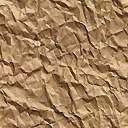 